ALLEGATO AIl/la sottoscritto/a ______________________________________________ nato/a a ________________________ il____________________ residente a___________________________ Provincia di ___________________ Via/Piazza _______________________________________________n. _________ Codice Fiscale ________________________________________________________, in qualità di ______________________________________________ consapevole che la falsità in atti e le dichiarazioni mendaci sono punite ai sensi del codice penale e delle leggi speciali in materia e che, laddove dovesse emergere la non veridicità di quanto qui dichiarato, si avrà la decadenza dai benefici eventualmente ottenuti ai sensi dell’art. 75 del d.P.R. n. 445 del 28 dicembre 2000 e l’applicazione di ogni altra sanzione prevista dalla legge, nella predetta qualità, ai sensi e per gli effetti di cui agli artt. 46 e 47 del d.P.R. n. 445 del 28 dicembre 2000,CHIEDEdi essere ammesso/a a partecipare alla procedura in oggetto. A tal fine, dichiara, sotto la propria responsabilità:che i recapiti presso i quali si intendono ricevere le comunicazioni sono i seguenti:Indirizzo posta elettronica ordinaria: ________________________________________indirizzo posta elettronica certificata (PEC): __________________________________numero di telefono: _____________________________________________________,autorizzando espressamente l’Istituzione scolastica all’utilizzo dei suddetti mezzi per effettuare le comunicazioni;di essere informato/a che l’Istituzione scolastica non sarà responsabile per il caso di dispersione di comunicazioni dipendente da mancata o inesatta indicazione dei recapiti di cui al comma 1, oppure da mancata o tardiva comunicazione del cambiamento degli stessi;di aver preso visione del Decreto e dell’Avviso e di accettare tutte le condizioni ivi contenute;di aver preso visione dell’informativa di cui all’art. 10 dell’Avviso;di prestare il proprio consenso, ai fini dell’espletamento della procedura in oggetto e del successivo conferimento dell’incarico, al trattamento dei propri dati personali ai sensi dell’art. 13 del Regolamento (UE) 2016/679 e del d.lgs. 30 giugno 2003, n. 196.Ai fini della partecipazione alla procedura in oggetto, il sottoscritto/a __________________________________DICHIARA ALTRESÌdi possedere i requisiti di ammissione alla selezione in oggetto di cui all’art. 2 del Bando e, nello specifico, di: avere la cittadinanza italiana o di uno degli Stati membri dell’Unione europea; avere il godimento dei diritti civili e politici; non essere stato escluso/a dall’elettorato politico attivo;possedere l’idoneità fisica allo svolgimento delle funzioni cui la presente procedura di selezione si riferisce;non aver riportato condanne penali e di non essere destinatario/a di provvedimenti che riguardano l’applicazione di misure di prevenzione, di decisioni civili e di provvedimenti amministrativi iscritti nel casellario giudiziale; non essere sottoposto/a a procedimenti penali ;non essere stato/a destituito/a o dispensato/a dall’impiego presso una Pubblica Amministrazione;non trovarsi in situazione di incompatibilità, ai sensi di quanto previsto dal d.lgs. n. 39/2013 e dall’art. 53, del d.lgs. n. 165/2001; ovvero, nel caso in cui sussistano situazioni di incompatibilità, che le stesse sono le seguenti:_________________________________________________________________________________________________________________________________________________________________________________________________________________________________;non trovarsi in situazioni di conflitto di interessi, anche potenziale, ai sensi dell’art. 53, comma 14, del d.lgs. n. 165/2001, che possano interferire con l’esercizio dell’incarico;TABELLA DI AUTOVALUTAZIONESi allega alla presente curriculum vitae sottoscritto contenente una autodichiarazione di veridicità dei dati e delle informazioni contenute, ai sensi degli artt. 46 e 47 del D.P.R. 445/2000, nonché fotocopia del documento di identità in corso di validità.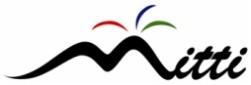 ISTITUTO DI ISTRUZIONE SUPERIOREFrancesco Saverio NittiPortici                                                          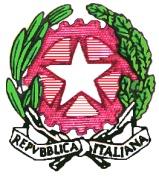 Istituto Tecnico: indirizzi - Amministrazione, Finanza e Marketing; Turismo;  Grafica e Comunicazione; Chimica Materiali e Biotecnologie; Costruzioni, Ambiente e Territorio; Informatica e TelecomunicazioniLiceo Artistico: indirizzi - Audiovisivo e Multimediale, ScenografiaIstituto Tecnico: indirizzi - Amministrazione, Finanza e Marketing; Turismo;  Grafica e Comunicazione; Chimica Materiali e Biotecnologie; Costruzioni, Ambiente e Territorio; Informatica e TelecomunicazioniLiceo Artistico: indirizzi - Audiovisivo e Multimediale, ScenografiaIstituto Tecnico: indirizzi - Amministrazione, Finanza e Marketing; Turismo;  Grafica e Comunicazione; Chimica Materiali e Biotecnologie; Costruzioni, Ambiente e Territorio; Informatica e TelecomunicazioniLiceo Artistico: indirizzi - Audiovisivo e Multimediale, ScenografiaPiano nazionale di ripresa e resilienza, Missione 4 – Istruzione e ricerca – Componente 1 – Potenziamento dell’offerta dei servizi di istruzione dagli asili nido alle università –REALIZZAZIONE DEGLI INTERVENTI FINALIZZATI ALLA RIDUZIONE DEI DIVARI TERRITORIALI NELLA SCUOLA SECONDARIA DI I E II GRADO, NELL’AMBITO DELLA MISSIONE 4 - COMPONENTE 1 - INVESTIMENTO 1.4 DEL PNRR “RIDUZIONE DEI DIVARI TERRITORIALI E CONTRASTO ALLA DISPERSIONE SCOLASTICA” ALLEGATO “A” ALL’AVVISO    DOMANDA DI PARTECIPAZIONEProcedura di selezione per il conferimento dei seguenti incarichi: Organizzatore con funzione di progettista esecutivo di dettaglio e due figure di supporto; organizzatore con funzione di pianificatore dei moduli e rapporti con esterno e due figure di supporto; organizzatore con funzione di orientamento e rapporti con famiglie e una figura di supportoCRITERI DI SELEZIONECRITERI DI VALUTAZIONEPUNTEGGIOPUNTEGGIO ATTRIBUITO DALLA COMMISSIONETitoli di studio(Da valutare alla luce del curriculum vitae)Laurea magistrale/quadriennale/triennale      10 puntiTitoli di studio(Da valutare alla luce del curriculum vitae)Altri titoli e specializzazioni (es. ulteriore laurea, master, corsi di aggiornamento, certificazioni linguistiche e informatiche)(1 punto per titolo) Max 5 puntiFormazioneCorsi di formazione, in particolare svolti presso l’istituzione scolastica, particolarmente significativi in riferimento alla lotta alla dispersione (es. corso sui DSA ecc.) (negli ultimi tre anni)Max 5 puntiAttività in ambito scolasticoAttività rilevanti svolte i ambito scolastico, in particolare riferimento all’attuazione del PTOF di Istituto (es. attività di orientamento, gestione e organizzazione dei pcto, gestione por/pon, disoersione e BES ecc.) (negli ultimi tre anni)Max 5 puntiEsperienza professionale(Da valutare alla luce del curriculum vitae)Esperienza professionale maturata in settori attinenti all’ambito professionale del presente Avviso(1 punto per ogni esperienza )Max  3 puntiPartecipazione alla fase progettuale propedeutica all’attivazione dei moduli PNRRCollaborazione con il DS nella fase di elaborazione progettuale dei moduli e individuazione dei partners       12 puntiLuogo e dataFirma del Partecipante_______________, __________________________________________